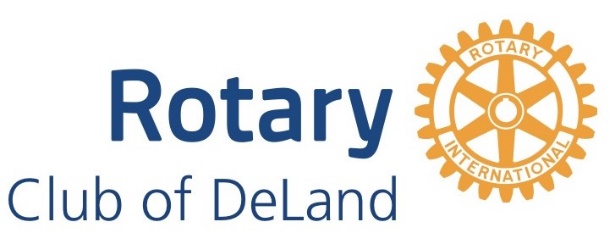 SCHOLARSHIPS FOR DELAND HIGH SCHOOL SENIORSPURPOSE:   To provide scholarships to three high school graduating seniors who will be attending an accredited college, university, or trade school beginning in the fall of 2023.AWARDS:   Three $1,000 scholarships will be awarded.CRITERIA:Applicant must be a resident of Volusia County, Florida.Applicant must be a graduating high school senior in the spring of 2023 and have a minimum Grade Point Average of 3.0.Applicant must be accepted as full-time freshman in the fall of 2023, at an accredited college, university, or trade school.Applicant must demonstrate scholarship, good character, and a record of community service.APPLICATION PROCESS: (APPLICANT MUST SUBMIT)Completed application form and materials listed below. Incomplete applications will not be considered.Letter of application addressed to the Youth Services Committee, Rotary Club of DeLand, P.O. Box 704, DeLand, FL 32721-0704.  The letter should contain a brief essay of your academic and career goals and biographical (background) information.Two letters of recommendation from your high school teachers, school administrator, religious leader, community organization leaders, or current or former employer.Application must be received by April 15, 2023.Mail to Youth Services CommitteeRotary Club of DeLandPO Box 704DeLand, FL 32721-0704SCHOLARSHIPS FOR HIGH SCHOOL SENIORSStudent Application FormPlease read this form carefully and answer each question completely. Your application will not be considered if all questions are not answered in full. Mark N/A for items not applicable.PERSONAL DATAFull Name	Social Security# _______________Address	Telephone# ____	City	______________Zip___________________Full Names and Addresses of Parents or Guardians:Father or Male Guardian: ______________________________________________________Address _____________________________________________________________________Mother or Female Guardian : ____________________________________________________Address: _____________________________________________________________________EDUCATIONAL  INFORMATIONWhere do you plan to attend college or trade school? 	Have you applied for admission?	Been accepted? 	Proposed field of study?  	What is your cumulative grade point average?	Class rank? 	If available, highest ACT and/or SAT score(s)  	Use additional sheets if needed to complete the following.ACTIVITIES/CLUBS/ORGANIZATIONSPlease list activities and organizations in school and outside of school. Indicate offices held and accomplishments while in office.HONORS/AWARDSPlease list.WORK  EXPERIENCEInclude both paid and volunteer work experience and duties performed.COMMUNITY SERVICEApplicant’s Signature	Date